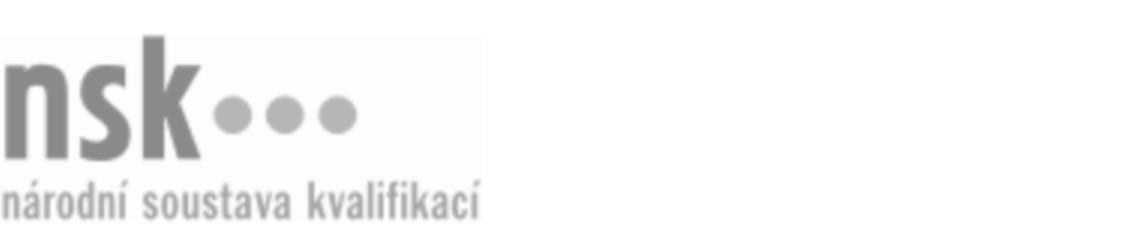 Autorizované osobyAutorizované osobyAutorizované osobyAutorizované osobyAutorizované osobyAutorizované osobyAutorizované osobyAutorizované osobyAromaterapeut/aromaterapeutka (kód: 69-043-H) Aromaterapeut/aromaterapeutka (kód: 69-043-H) Aromaterapeut/aromaterapeutka (kód: 69-043-H) Aromaterapeut/aromaterapeutka (kód: 69-043-H) Aromaterapeut/aromaterapeutka (kód: 69-043-H) Aromaterapeut/aromaterapeutka (kód: 69-043-H) Aromaterapeut/aromaterapeutka (kód: 69-043-H) Aromaterapeut/aromaterapeutka (kód: 69-043-H) Autorizující orgán:Autorizující orgán:Ministerstvo školství, mládeže a tělovýchovyMinisterstvo školství, mládeže a tělovýchovyMinisterstvo školství, mládeže a tělovýchovyMinisterstvo školství, mládeže a tělovýchovyMinisterstvo školství, mládeže a tělovýchovyMinisterstvo školství, mládeže a tělovýchovyMinisterstvo školství, mládeže a tělovýchovyMinisterstvo školství, mládeže a tělovýchovyMinisterstvo školství, mládeže a tělovýchovyMinisterstvo školství, mládeže a tělovýchovyMinisterstvo školství, mládeže a tělovýchovyMinisterstvo školství, mládeže a tělovýchovySkupina oborů:Skupina oborů:Osobní a provozní služby (kód: 69)Osobní a provozní služby (kód: 69)Osobní a provozní služby (kód: 69)Osobní a provozní služby (kód: 69)Osobní a provozní služby (kód: 69)Osobní a provozní služby (kód: 69)Povolání:Povolání:Pracovník relaxačního centraPracovník relaxačního centraPracovník relaxačního centraPracovník relaxačního centraPracovník relaxačního centraPracovník relaxačního centraPracovník relaxačního centraPracovník relaxačního centraPracovník relaxačního centraPracovník relaxačního centraPracovník relaxačního centraPracovník relaxačního centraKvalifikační úroveň NSK - EQF:Kvalifikační úroveň NSK - EQF:333333Platnost standarduPlatnost standarduPlatnost standarduPlatnost standarduPlatnost standarduPlatnost standarduPlatnost standarduPlatnost standarduStandard je platný od: 21.10.2022Standard je platný od: 21.10.2022Standard je platný od: 21.10.2022Standard je platný od: 21.10.2022Standard je platný od: 21.10.2022Standard je platný od: 21.10.2022Standard je platný od: 21.10.2022Standard je platný od: 21.10.2022Aromaterapeut/aromaterapeutka,  29.03.2024 9:15:39Aromaterapeut/aromaterapeutka,  29.03.2024 9:15:39Aromaterapeut/aromaterapeutka,  29.03.2024 9:15:39Aromaterapeut/aromaterapeutka,  29.03.2024 9:15:39Aromaterapeut/aromaterapeutka,  29.03.2024 9:15:39Strana 1 z 2Strana 1 z 2Autorizované osobyAutorizované osobyAutorizované osobyAutorizované osobyAutorizované osobyAutorizované osobyAutorizované osobyAutorizované osobyAutorizované osobyAutorizované osobyAutorizované osobyAutorizované osobyAutorizované osobyAutorizované osobyAutorizované osobyAutorizované osobyNázevNázevNázevNázevNázevNázevKontaktní adresaKontaktní adresa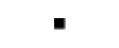 Dürichová ElenaDürichová ElenaDürichová ElenaDürichová ElenaDürichová ElenaKrouského 431/8, 29471 Benátky nad JizerouKrouského 431/8, 29471 Benátky nad JizerouDürichová ElenaDürichová ElenaDürichová ElenaDürichová ElenaDürichová ElenaKrouského 431/8, 29471 Benátky nad JizerouKrouského 431/8, 29471 Benátky nad JizerouKrouského 431/8, 29471 Benátky nad JizerouKrouského 431/8, 29471 Benátky nad JizerouĎurovičová IvanaĎurovičová IvanaĎurovičová IvanaĎurovičová IvanaĎurovičová IvanaVelké Hamry 682, 46845 Velké HamryVelké Hamry 682, 46845 Velké HamryĎurovičová IvanaĎurovičová IvanaĎurovičová IvanaĎurovičová IvanaĎurovičová IvanaVelké Hamry 682, 46845 Velké HamryVelké Hamry 682, 46845 Velké HamryVelké Hamry 682, 46845 Velké HamryVelké Hamry 682, 46845 Velké HamryAromaterapeut/aromaterapeutka,  29.03.2024 9:15:39Aromaterapeut/aromaterapeutka,  29.03.2024 9:15:39Aromaterapeut/aromaterapeutka,  29.03.2024 9:15:39Aromaterapeut/aromaterapeutka,  29.03.2024 9:15:39Aromaterapeut/aromaterapeutka,  29.03.2024 9:15:39Strana 2 z 2Strana 2 z 2